Izrada uporabnog predmeta od drva – podmetač za čašuUčenik: Vladimir StenzelPripremljeno radno mjesto: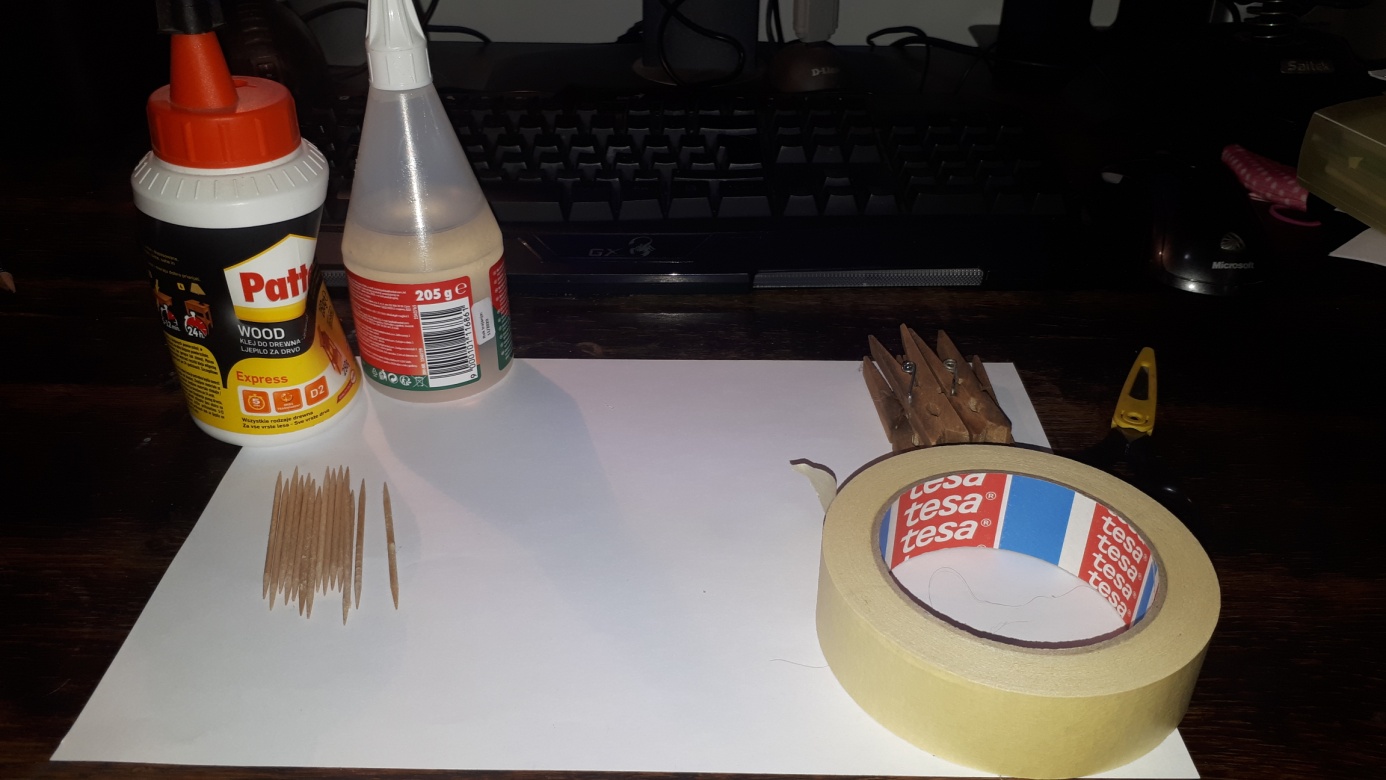 Gotov uradak: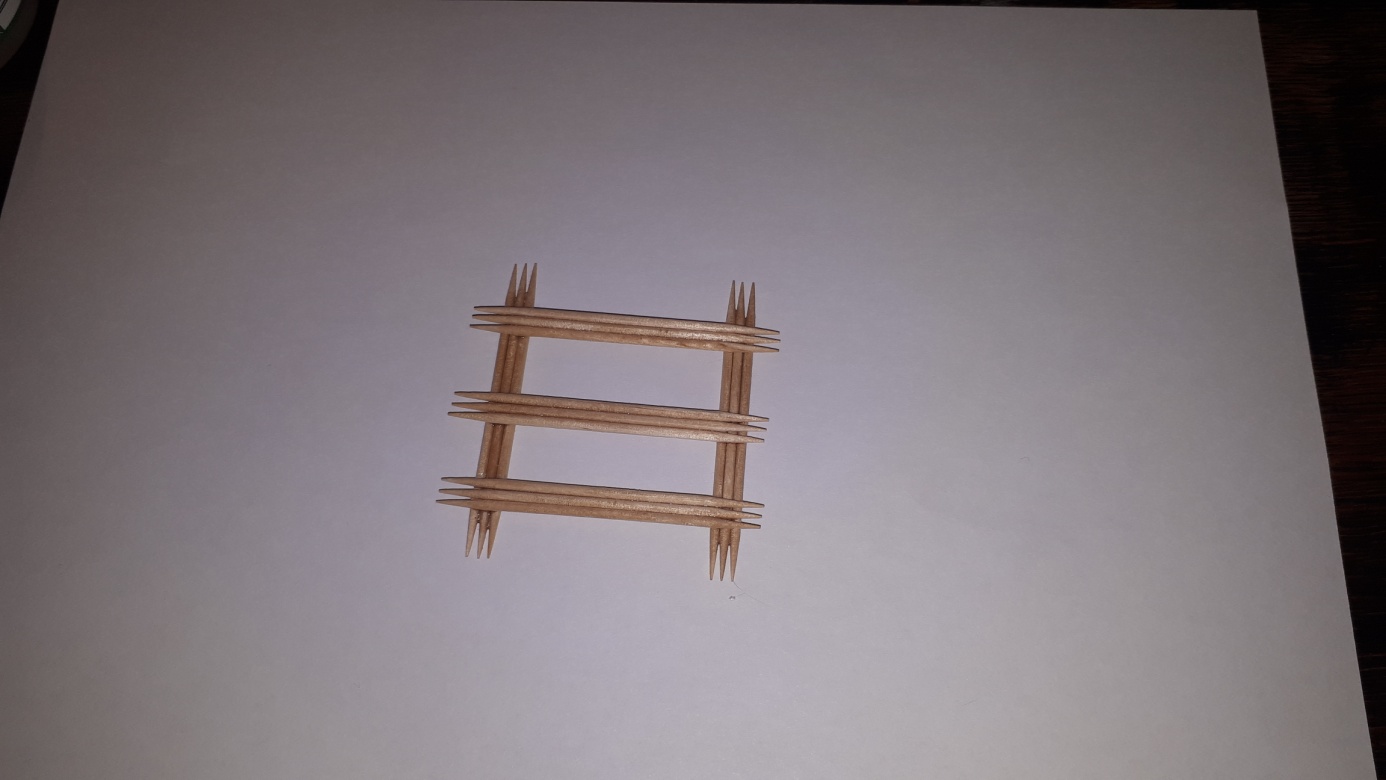 Provjera funkcionalnosti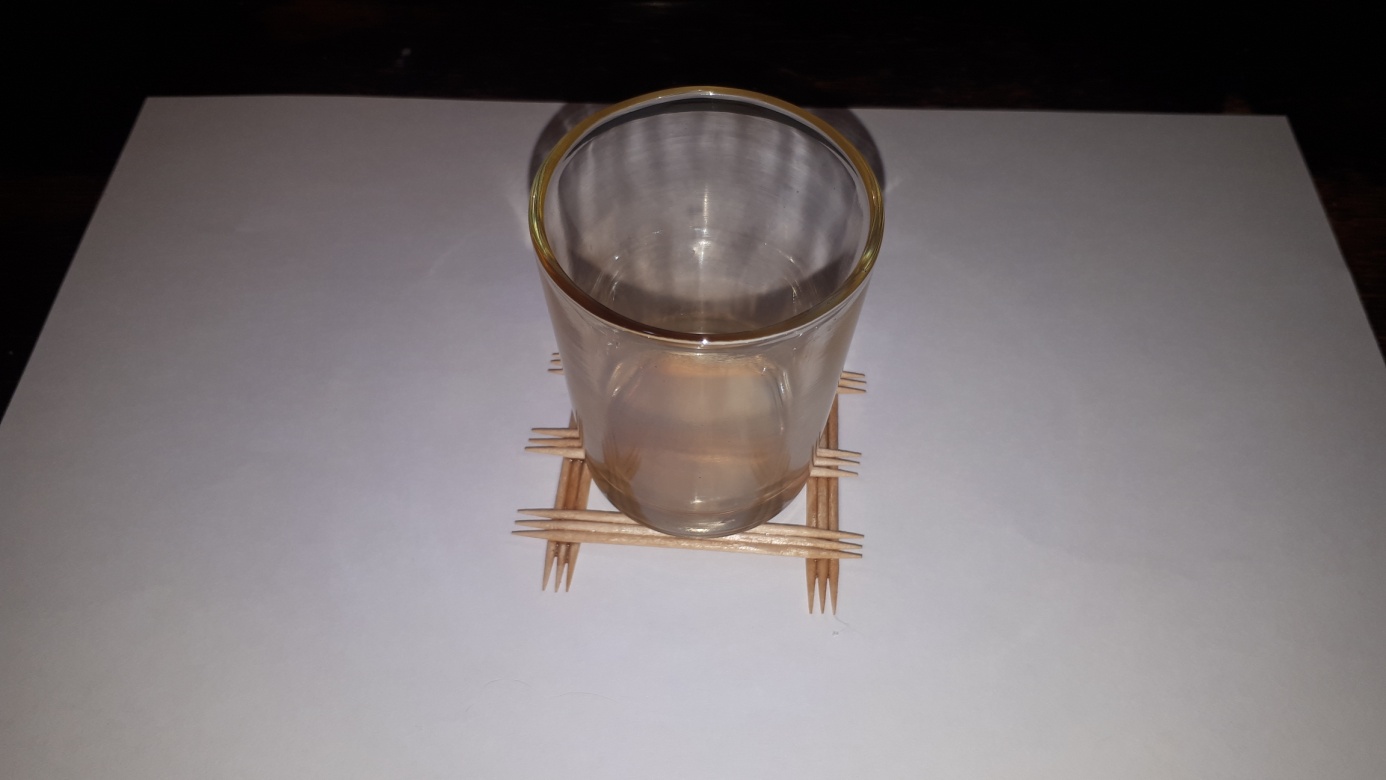 Pospremljeno radno mjesto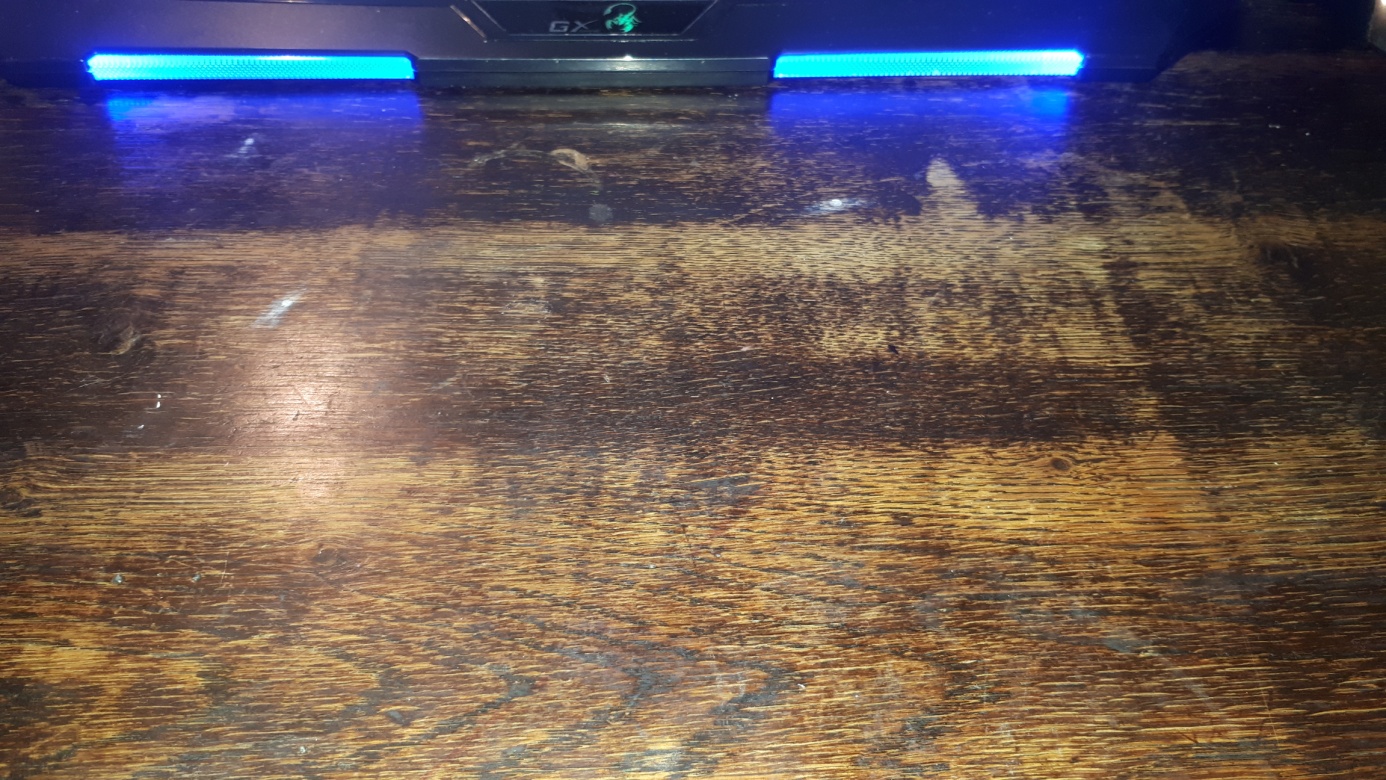 